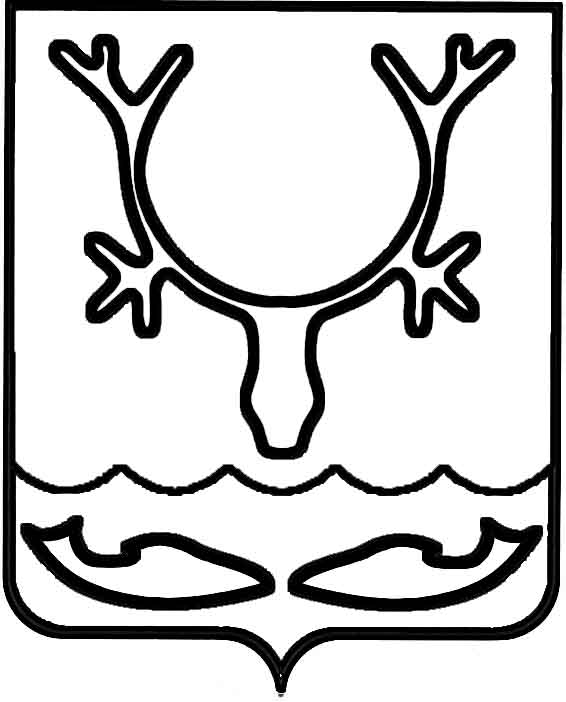 Администрация муниципального образования
"Городской округ "Город Нарьян-Мар"ПОСТАНОВЛЕНИЕОб установлении срока для утверждения схем расположения земельных участков на кадастровом плане территорииВ соответствии с Земельным кодексом Российской Федерации, целевой моделью "Подготовка документов и осуществление государственного кадастрового учета 
и (или) государственной регистрации прав собственности на объекты недвижимого имущества", утвержденной распоряжением Правительства Российской Федерации 
от 31.01.2017 № 147-р (с изменениями, внесенными распоряжением Правительства Российской Федерации от 29.04.2021 № 1139-р), Администрация муниципального образования "Городской округ "Город Нарьян-Мар" П О С Т А Н О В Л Я Е Т:Установить срок для утверждения схем расположения земельных участков 
на кадастровом плане территории - 10 рабочих дней с даты регистрации обращения 
утверждении схем в Администрации муниципального образования "Городской округ "Город Нарьян-Мар".Работникам отдела по вопросам земельных отношений управления муниципального имущества и земельных отношений Администрации муниципального образования "Городской округ "Город Нарьян-Мар", ответственным за подготовку документов для утверждения схем расположения земельных участков на кадастровом плане территории, обеспечить утверждение схем в срок, указанный в пункте 1 настоящего постановления.Контроль за исполнение настоящего постановления возложить на начальника Управления муниципального имущества и земельных отношений Администрации муниципального образования "Городской округ "Город Нарьян-Мар" Конухина Е.Н.Признать утратившим силу распоряжение Администрации муниципального образования "Городской округ "Город Нарьян-Мар" от 29.08.2018 № 755-р 
"Об установлении срока для утверждения схем расположения земельных участков 
на кадастровом плане территории".Настоящее постановление вступает в силу после его официального опубликования.19.07.2021№884Заместитель главы Администрации МО  "Городской округ "Город Нарьян-Мар" по взаимодействию с органами государственной власти и общественными организациямиД.В. Анохин